A new approach  anthropocentric design of humanrobot collaborative Castrese Di Marino1, Andrea Rega2, Ferdinando Vitolo3, Stanislao Patalano3, Antonio Lanzotti31  of Management, Information and Production Engineering, University of Bergamo, Bergamo, Italy
2 Department of Neurosciences, Reproductive and  Sciences, University of Naples Federico , Naples, Italy
3 Fraunhofer J-Lab IDEAS,  of Industrial Engineering, University of Federico , Naples, ItalySection: RESEARCH PAPER Keywords: Anthropocentric approach; ; Citation: Castrese Di Marino, Andrea Rega, Ferdinando Vitolo, Stanislao Patalano, Antonio Lanzotti, A new approach  anthropocentric design of humanrobot collaborative environment Acta IMEKO, vol. 9, no. 4, article 11, December 2020, identifier: IMEKO-ACTA-09 (2020)-04-11Section Editor: Leopoldo Angrisani, University of Naples  Italy Received October 31, 2019; In final form November 19, 2020; Published December 2020Copyright: This is an open-access article distributed under the terms of the Creative Commons Attribution 3.0 License, which permits unrestricted use, distribution, and reproduction in any medium, provided the original author and source are credited.Corresponding author: Castrese Di Marino, e-mail: castrese.dimarino@unibg.it IntroductionIndustry 4.0 pillars and technological  are pushing  towards hyper-automated production lines [1]. ,  production applications cannot be  without  human presence; many assembly processes need  human  . These applications, usually based on multi-stage processes [6], are often  by a sequence of human and robot stages. Indeed, many researchers assume humans  central actors in manufacturing plants [6] because they cannot be easily replaced by advanced technologies [6].According to  researchers [9][10], novel workplaces can achieve higher productive levels by combining (i) human capabilities (intelligence, flexibility and adaptability) and (ii)  characteristics (strength, endurance and accuracy). Moreover, the synergic collaboration of  and  leads to new opportunities in ergonomics such as reduction  bad postures [11] and increasing perception of well-being during  activities [12]. Therefore, a synergic combination of human and  skills should be considered the key approach to  manufacturing plants. Currently, three kinds of  are used in manufacturing plants: (a) manual workplaces, where an operator performs all the tasks alone; (b) automatic workplaces, where robots autonomously perform all the tasks; (c) collaborative workplaces i.e. hybrid workplaces where  and  work together by performing common tasks thus creating a  (HRC).  workplaces (a) and (b) are common in manufacturing, (c)  still not implemented reasons,  safety,  installation, suitability and reliability still confidence in this kind of , hybrid workplace installations could  impact on (i) processes characterised by smallbatch production (repetitive tasks, interaction with fixed objects (ii) processes that are hard to automate (complex tasks, randomly positioned pieces, skill-based processes (iii) processes designed to  human effort (non-ergonomic and repetitive tasks, assembly support). , safety is the main issue to  the current standards, it is clear how  be to assure safety in hybrid workplaces; to  all the standards in this context  be  and, sometimes, only few  [13].A  to overcome this difficulty the adoption of engineering design methodsidentify applications and requirements linked to the contents of the standards.  use axiomatic design [16] or graph theory,  in this , to find the functional requirements and the design parameters or the connections  the elements of the workplace. Moreover, according to the standards, human presence is usually recognised as an intrusion (see safetybased monitored  [13]) to be avoided whenever possible, and the designing of workplace is safety-based and techno-centric, static workspaces. All the  limiting the human presence  the workplace. Potential  is limited through hazard  by means protective , speed  and control system performance [14][15]. All these  are mandatory . In hybrid workplaces, the usual approach consists  designing the workplace starting  the robot. interaction (collaborative operations) is selected depending on the tasks,  the workplace spaces are defined (operative and collaborative space). , the operator is added to help robot perform all the tasks that it cannot carry out  because of lack  technology. This is the so-called techno-design, i.e. all aspects are focused on . Moreover, in the standards there is no mention of a human  a dedicated space where only the human presence is allowed.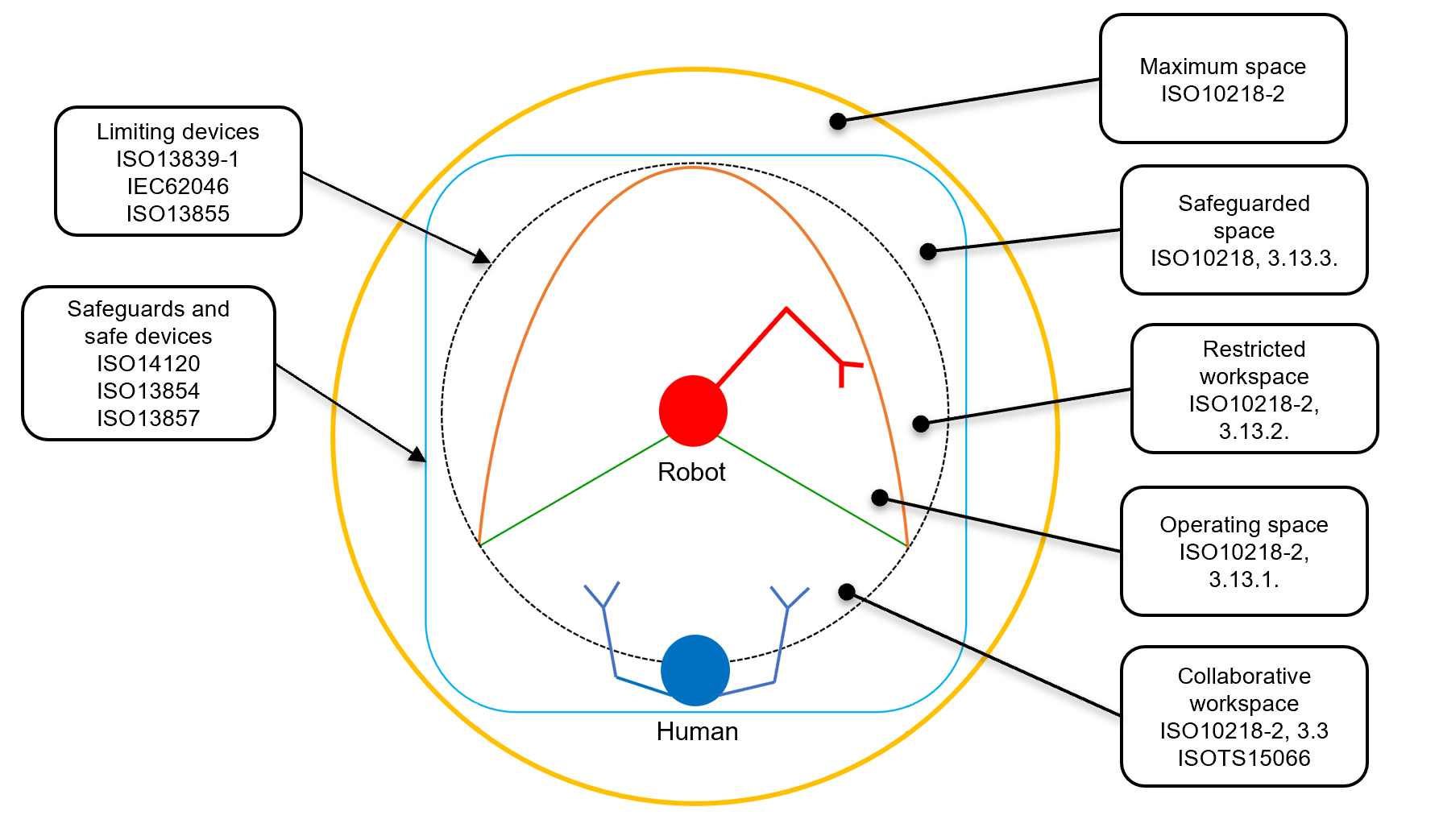 Figure 1. Collaborative workspaces according to ISO  stress (mainly related to  the  movements) is another important topic in this field and  this direction [17]. Whenever human is involved in these workplaces, ergonomic, cognitive and safety are  for human-centred  The evaluation of the  stress [18] is a topic that needs to be studied to improve the quality of the work. Indeed, HRC represents an opportunity to improve not only the production but even the working conditions of the operators who heavy and repetitive  improvements need to be accompanied by mental improvements so that the operators can feel comfortable working with a robot. There is no trust  confidence  something they do not . In literature, many researchers  different approaches [19][20] for designing humanrobot workplaces based on (i) different modalities of interaction and (ii) workspaces  by access properties. In [18][19], authors define three dynamic areas with selective access (safe, warning and unsafe ) and the way the robot system should react to the human presence. In [20] more details about interaction are provided and the static and dynamic space concepts  introduced. They move from a safety-based approach to one based on interaction assessment.  [21] could be adopted to overcome the current framework. , a new prospective based on an anthropocentric  approach is proposed: the core of workplace and design process.Furthermore, with  large use of automated guided  (AGV) and intelligent guided , standards for collaborative workplaces must not only static robots. The use of AGVs is increasing. Generally, they are used for internal and external transport of material but they could also be employed to automate processes such as reverse engineering of large objects [22]. Mobile robots (on rails or carried by autonomous systems) continuously move the reference frame and therefore are changing. The definition of dynamic space is a very challenging topic [19]. In this paper, the basis  an anthropocentric design is highlighted, focusing on two main topics: (i) definition of elementary spaces for collaborative workplaces (ii) dynamic variations of elementary spaces in order to lead the designer towards the creation of a collaborative workplace and layout definition. Moreover, a multi-level graph-based approach for the design of an HRC workplace is presented for driving the HRC design phase.In the , Section 2 introduces standards and literature definitions 3 presents the proposed spaces in HRC 4  how the proposed approach influences collaborative operations 5 an approach  graph theory is presented finally, conclusions are  in  6.Background definitionsThe composition of the workplace provided by ISO standards [13] is the following (Figure 1):Maximum  is the space swept by the robot system made  moving parts, endeffector and the workpiece.Safeguarded  is the space limited by the safeguarding perimeter.Restricted  is a part of the maximum space by limiting devices and establishes a limit .Operational  is a part  restricted space that can be used to perform all  commanded by the task programme. Collaborative  is the space, within the operating space, where the robot system (robot arm, endeffector and workpiece) and a human can concurrently perform tasks during production ., the collaborative operations [13] can be  as follow (Figure 2):Safety-rated monitored stop (SRMS): robot ceases all  before a human enters the collaborative space; after the human has exited the collaborative workspace, the robot can resume .Hand-guiding (HG): motion commands are transmitted to the robot system by a human or through a hand-operated device; the task is carried out by manually actuating guiding devices.Speed and separation monitoring (SSM): the robot system and operator may move concurrently in the collaborative workspace maintaining the protective separation distance  risk reduction; if the separation distance falls below the protective separation distance, the robot system stops; if the protective separation distance decreases or increases, the speed of the robot system decreases or increases .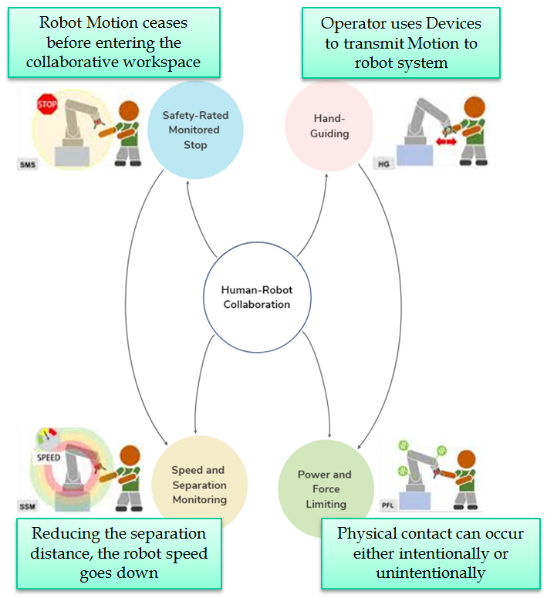 Figure 2. Collaborative operations within ISO/TS 15066 (also cited in [1])Power and force limiting (PFL): physical contact between the robot system (including endeffector and workpiece) and human can occur intentionally or unintentionally. In this paper, humanrobot interactions are classified based on two principles: workspace sharing and time sharing [18][20].  can be used to  a collaborative a collaborative interaction between  and :Workspacesharing:  and  sequentially perform their tasks sharing the same workspace  different times.Timesharing:  and  concurrently perform their tasks without sharing workspace.Timesharing and workspacesharing can only exist within the collaborative space. Therefore, a collaborative environment can be enabled whenever human and robot concurrently perform their tasks in a common space (space and time sharing).Spaces in humanrobot collaboration defined the collaborative environment,  human and robot can work together,  proposal  the two elementary spaces, dedicated to human  robot, in order to  a definite spatial collocation can occur introducing composed space  the combination of the elementary spaces (Figure 2).Elementary spacesThe elementary spaces,  human and robot can  work, are the following: Human  (H) is a space dedicated to human and includes all the  and the necessary space for  to perform  tasks.Robot  (R) is a space dedicated to robot system and includes all the space necessary to execute  movements and perform its tasks.Such spaces have their own features and properties that will be explained  The combination of the elementary spaces leads to the composed spaces.Composed spaces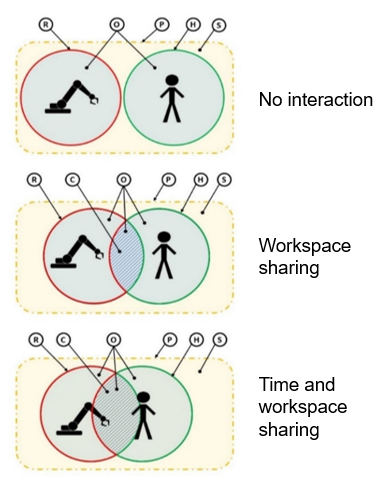 Figure 3. Significant spaces related to different humanrobot : H) Human space, R) Robot space, C) Collaborative space, P) Restricted perimeter, S) Safeguarded space, O) Operational space (HRC). spaces are made by the combination of the elementary spaces as  (Figure 3):Collaborative  (C) is the dynamic intersection of the elementary spaces (robot space and human space). Operational  (O) is the combination of human space and robot space and represents the space strictly necessary to carry out all the operations the collaborative space.Restricted  (P) is a perimeter around the workplace; a violation leads to a protective stop  all the operations.Safeguarded  (S) is the space delimited by the safeguarded devices. of existing spacesBy using sensors and cams, it is possible to dynamically change the elementary spaces in shape, size and position:Position: related to human and robot,Size: related to relative distance and speed,Shape: related to  direction and task. Therefore, the spaces are no longer static but adapt dynamically to the task. The control system can modify them  the task sequence or  to an unintended situation.Space position is strictly related to human and robot during task execution. Size is affected by separation distance and relative speed between human and robot time. Shape is affected by relative direction of human and robot time and  specific .As human and robot spaces can change during task, the collaborative space can change as well.Table 1. Starting  space definitions and their properties, the collaborative operations and rules for enabling the humanrobot interaction can be defined.Description of the humanrobot interactions based on Elementary spacesThe current ISO standards for HRC describe only the behaviour of the robot according to different scenarios. Indeed, the four collaborative operations ( 2) represent a different degree of interaction between human and robot (Table 1):SRMS: no interaction,HD: exploitation,SSM: coexistence,PFL: collaboration.These collaborative operations can be used to better explain the different  of  proposed approach.Therefore, according to the definitions of elementary and composed spaces ( 3.1 and 3.2), the collaborative operations in the standards can be reviewed and adapted  a task-oriented approach; the use of the proposed spaces is described  will be clear how the spaces-based approach can help  the layout of the workplace leading to  collaborative environment.Safety-rated monitored stopIn SRMS, there is no collaborative space  collaborative operations. human can approach the workplace violation of the robot space generally causes a protective stop of the robot system; human is seen as an intruder. Therefore, there is no real interaction between human and robot and the safety is guaranteed limiting the collaboration.  space and robot space are ideally and alternatively activated (workspacesharing). There is no timesharing and a protective stop occurs to enable human to enter the workplace by switching between human and robot space. In this context, all the workplace features seem to belong to the robot. There is no space for human operator. The layout definition is  by this lack  information since the designer where  the human operator (even though SRMS may not consider the human presence). the proposed approach, human and robot spaces are simultaneously active but disjointed. Both human and robot have their own domain where  their tasks.  of spaces is Figure 3 but the human presence is  during the work and the layout  phase. This information helps the  process and allows  of the provided spaces.HandguidingIn  operation, robot can be seen as a tool in human’s hands. There is no robot space or human space because they cannot execute their  separately; in this case, the operational space is all the space  to carry out the task.However, handguiding is not  collaborative operation since human carries out all the tasks by handling the robot as a tool. There are no access properties for the working places, but switching procedures in order to guarantee human safety and enable the interaction.Although such  characterised by both workspacesharing and timesharing, it  to consider it  a collaborative operation because it is  by an  of  by the human (Table 1). In this particular case, there is  robot space, even though this modality is rarely used alone but in combination with automatic mode. The robot system switches to this modality in order to permit human to take control of robot.Thus,  can be defined  domain during the collaboration and characterised by two sub-domains: (i) autonomous domain (outside collaborative workspace (ii) guided domain to collaborative workspace  The designing of the spaces helps the layout because of the preliminary allocation of resources for human and robot.Speed and separation monitoringIn SSM, human and robot can perform their  independently sharing time and workspace.  distance between human and robot needs to be monitored in real-time; robot’s speed is adjusted according to safety rules depending on distance [13]. As for SRMS, direct and indirect contacts are ; there are different safety distance levels, and  of  nearest perimeter  protective stop.According to the current definition, the  system is the core of the workplace, where it can perform its own tasks, whereas the human operator can move around it, in an unspecified area, and  approaching  certain .With the proposed approach, based on elementary spaces, the designer can provide  human and robot their own space where they can perform their tasks. During , such spaces can intersect and overlap, generating different configurationsFigure 3Using dynamic elementary spaces, it is possible to improve the interaction between  and  by adapting position, size and shape.Power and force limitingIn , direct and indirect contacts are allowed. All active and passive safety features are applied so that  and  can carry out their tasks, side by side, in a synergic and dynamic way. This represents  higher level of interaction and, , the most dangerous.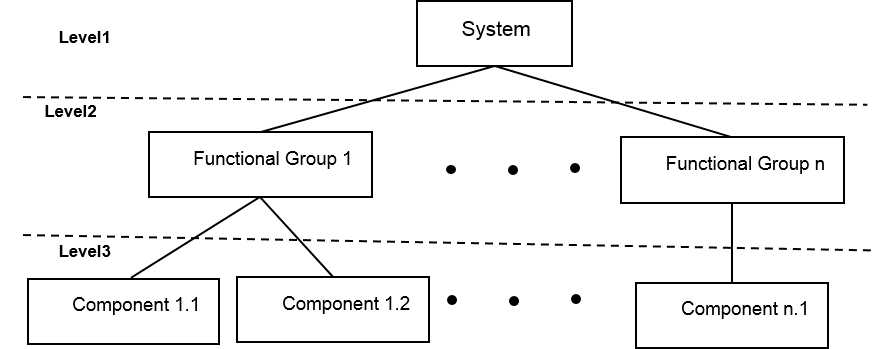 Figure 4. Multi-level approachAlthough this operation represents a complete HRC, it is not widely used due to high cognitive stress (i.e. not predictable robot path) and the challenge  an appropriate safety (avoiding collisions and balancing force).Furthermore, the workplace design  the robot system; the human operator can move around and work  the robot as a host. In a , the design process should consider  and  as peers. To improve , both  and  should be efficiently not limiting their a restrictive safety-based design. Therefore, a space dedicated to  and another dedicated to  should be defined during the workplace design. Such spaces can be combined in order to better perform all the tasks.The elementary spaces can intersect (collaborative space) and  and  can enter the collaborative space together to perform their tasks bottomInteractions: ISO vs  spacesA comparison between the current definition (ISO ) and the proposed approach can be . Table 1  the innovations introduced by the elementary spaces.According to ISO standards the collaborative operations represent a degree of interaction or a modality of operation (HG thus, the designing process occurs around the robot Instead, adopting the elementary spaces, the designing process is carried out around the humanrobot and the  is switched  human. Therefore, the basis for the design of the workplace layout becomes the identification of the human and robot spaces. Table 2. Adjacency matrix for HRC workplace at the second level.Furthermore, since the  process is  around the humanrobot interaction  the core of the workplace, enabling  collaborative environment.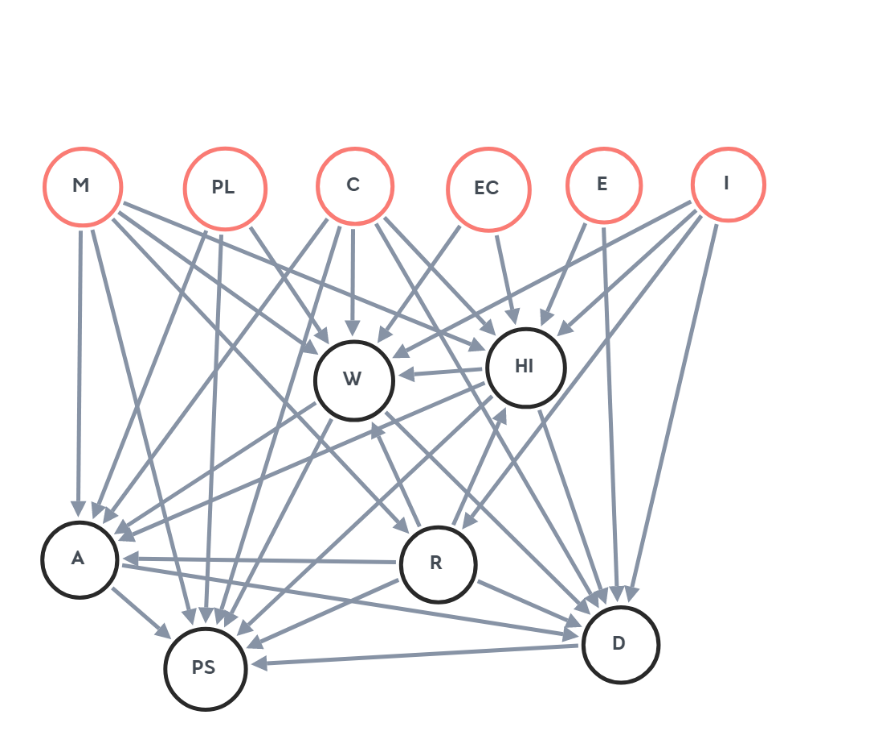 Figure 5. Secondlevel digraph representation for HRC workplace; initial nodes are circled in redworkplace multi-level Graph-based Workplace design involves a multitude of requirements,  constraints, technological constraints and design parameters characterised by intertwined relations. All these elements  a dense network of relationships that is quite difficult to track and respect in the design phase. This aspect is more significant in the context of anthropocentric design due to  number of relations related to human space. Dealing with such multitude of relations requires a decomposition approach able to  and build the relations.Patalano et al. [24] proposed a multi-level approach based on graphs  the design of complex  using  and  the  relations.Graph theory [25] provides  efficient tools to record and manage a  amount of information as well as to track their relationships. It provides an abstraction from the real model preserving all dependencies and relations  the elements involved. Graph theory is characterised by a set of nodes and edges (G={N,E}) [26] and it uses  for data . The most significant matrix is the adjacency matrix that highlights the connection  the nodes; the  1 or 0  the row element is related to the column element or not. Direct ) [27] were used in this paper. The nodes are connected by arrows that explain the relation between two  nodes.Using a multi-level graph-based approach, it is possible to , exploit and manipulate the various elements of the workplace,  track of them. Indeed, graphs are used in several fields, such as networks of people, electronics, ergonomics engineering, because of their versatility [28].In the context of anthropocentric design we have proposed three levels of  (Figure 4)  nodes are associated  different elements depending belonging directed edges always represent the  In this abstract model of a workplace, the  of the workplace comes from the combination of its basic elements, identified as nodes [25], where human intervention stands out from the beginning of the design process as a central element of the network,  its importance. Thus, the human presence is  seen only as a , for safety reasons, but, in conjunction with the robot, as the core of the workplace because of . The whole collaborative workplace is assumed to be a firstlevel node. The second level is composed  functional elements defined by a logical decomposition. Such elements are  secondlevel nodes: (PL) Physical Limit: physical limit of the cell(C) Clearance: minimum distances required(E) Ergonomics: ergonomic requirements (I) Interaction: modality of interaction(EC) Environmental Conditions: ventilation, , etc.(M) Material: material to be worked and tools(W) Workspaces: areas inside the workplace(A) Access: access routes and paths(HI) Human Intervention: operator intervention(R) Robot: robot characteristics(PS) Perimeter Safeguarding: workplace border(D) Devices: requirements of manual devices matrix for second level is represented in Table 2 and  graphical representation is shown in Figure 5.The first six elements are source nodes because they are containers of information that contribute to the definition of other nodes, but they are not influenced by any in the current representation. Indeed, their information  from outside (standards, task analysis, design decisions or risk assessment).Each node can be further thirdlevel nodes in order to refine their knowledge content.  the  (W) node (node number 7 in the set of secondlevel nodes can be  as follow:Table 3. Adjacency matrix for workspaces (levelthree)Human space (HS): space where  can perform  tasks during the operations.Robot space (RS): space where the robot system (including endeffector and workpiece) can perform its tasks during the operations.Load/Unload space (L/U): space required to load and unload supply material.Collaborative space (CS): space obtained from the intersection of the HS and RS spaces; within this space, contacts between robot and operator are allowed.Operational space (OS): space required to perform the task; it is the combination of the human and robot space and contains the collaborative space. The connections  the thirdlevel nodes are highlighted in Table 3, and the graphical representation in Figure 6. It is easy to see that some are source nodes, whereas  are sink nodes. Indeed, in this representation, the starting point is the load/unload space; the operational and collaborative workspaces are sink points and are the  steps  the decision process in this subgraph.This process should be replicated for all the secondlevel nodes in order to obtain a complete matrix that highlights the  all the nodes.The result is a matrix that can be filled according to the specific application and task.  great utility and versatility  due to  easy  and the possibility of using a set of existing or ad-hoc developed algorithms. ConclusionsIn  paper, the contents of ISO international standards for HRC workplaces are illustrated and the basis for an anthropocentric design approach as key enabling  and the collaborative environment is highlighted. 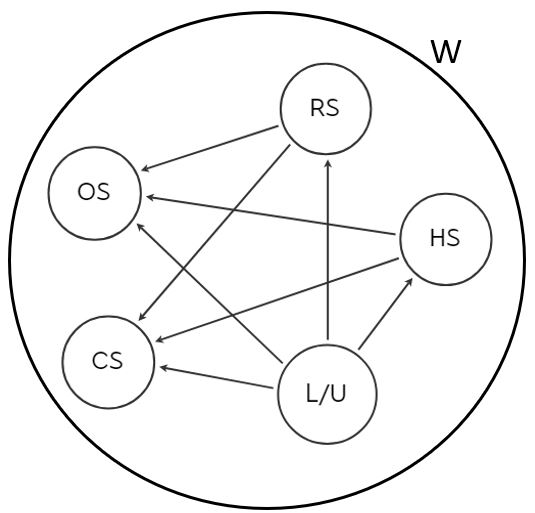 Figure 6. Thirdlevel digraph representation for workspaces Two main elements are tackled: (i) the introduction of two elementary spaces (human and robot spaces) and (ii) their dynamic variations in terms of shape, size and position. human is assumed to be the key to  a real collaborative relationship. The identification of dedicated spaces for  and  can help to manage their interaction and to set them inside the workplace, overcoming the  to a safety-based approach introduced by the standards. Therefore, the presented approach is oriented  the layout  process thanks to the use of elementary spaces. The purpose is to enable a collaborative environment where  and  can work in synergic way.The proposed approach can  the  phase of collaborative workplaces because it  both human needs, through an ergonomic workplace , and productive needs, because of the consideration  and  together.Indeed, innovative workplaces need design approaches that move from a safety-based design to a collaboration-based design. In  new context, the human  considered  an element that improves the productivity capacity instead  an intruder. In this scenario, it  necessary  the concepts introduced above together  the prescriptions contained in the standards. For this reason, a multi-level graph-based approach has been used in order to: (i) define the functional requirements linked to the design parameters associated  HRC and (ii) manage the dense  of  to drive the  process. Starting  the contents of the standards, the main elements of a collaborative workplace were identified.  decomposition from  first level was  For the secondlevel nodes a  of elements that  the workplace and their  proposed. Finally, an example of thirdlevel decomposition  the main areas that  the layout. humanrobot collaboration can open interesting scenarios for the manufacturing, leading to a higher level of flexibility and , in the  future, HRC will likely be widely used in private and public fields.  perspectives point to the validation of collaborative workspaces and the possibility of dynamically updating working areas by using tools and methods such as machinelearning algorithms and digital .Acknowledgement was developed with the economic support of MIUR (Italian Ministry of  and Research)  the  of project ARS01_00861Integrated collaborative systems for smart factory  ReferencesV. Villani, F. Pini, F. Leali, C. Secchi, Survey on human–robot collaboration in industrial settings: , intuitive interfaces and applications, Mechatronics 55 (2018 pp. 248-266.
DOI: https://doi.org/10.1016/j.mechatronics.2018.02.009 C. Labate, G. Di Gironimo, F. Renno, Plasma facing components: a conceptual design strategy for the first wall in FAST tokamak, Nuclear Fusion 55 (2015 113013.
DOI https://doi.org/10.1088/0029-5515/55/11/113013 G. Di Gironimo, D. Carfora, G. Esposito, A. Lanzotti, D. Marzullo, M. Siuko, Concept design of the DEMO divertor cassette-to-vacuum vessel locking system adopting a systems engineering approach, Fusion Engineering and Design 941 (2015 pp. 72-81.	
DOI: https://doi.org/10.1016/j.fusengdes.2015.03.039 G. Di Gironimo, A. Lanzotti, D. Marzullo, G. Esposito, D. Carfora, M. Siuko, Iterative and  in complex mechanical assemblies: case study on fusion engineering, International Journal on Interactive Design and Manufacturing 9 (2015 pp. 325-338. 	
DOI: https://doi.org/10.1007/s12008-015-0270-7 S. Patalano, A. Lanzotti, D. M. Del Giudice, F. Vitolo, S. Gerbino, On the  of the  related to a , International Journal on Interactive Design and Manufacturing 113 (2017 pp. 457-469.	
DOI: https://doi.org/10.1007/s12008-015-0287-y P. Franciosa, A. Palit, F. Vitolo, D. Ceglarek, Rapid  of -stage  with  non-ideal  using -evolving , Procidia CIRP 602017 pp. 38-43.	
DOI: https://doi.org/10.1016/j.procir.2017.01.035 Q. Tan, Y. Tong, S. Wu, D. Li, Anthropocentric  for  and , Journal of Robotics 2019 (2019). 	
DOI: https://doi.org/10.1155/2019/3146782 I. Aaltonen, T. Salmi, I. Marstio, Refining levels of collaboration to support the design and evaluation of human-robot interaction in the manufacturing industry, Proc. of 51st CIRP Conference on Manufacturing Systems, Stockholm, 2018, pp. 93-98
DOI: https://doi.org/10.1016/j.procir.2018.03.214 J. Krüger, B. Nickolay, P. Heyer, G. Seliger, Image based 3D  for flexible , CIRP Annals 54 (2005 pp. 19-22. 	
DOI: https://doi.org/10.1016/S0007-8506(07)60040-7 E. Helms, R. D. Schraft, M. Hagele, Robot assistant in industrial environments, Proc. of the 11th IEEE International Workshop on Robot and Human Interactive Communication, Berlin, 2002, pp. 399-404. 	
DOI: https://doi.org/10.1109/ROMAN.2002.1045655 J. Krüger, T. K. Lien, A. Verl, Cooperation of human and machines in assembly lines, CIRP Annals – Manufacturing Technology 58 (2009 pp. 628-646. 	
DOI: https://doi.org/10.1016/j.cirp.2009.09.009 D. Bortot, M. Born, K. Bengler, Directly or on ?, Journal of Experimental Psychology 55 (2013 pp. 352358. 
DOI: https://doi.org/10.1109/HRI.2013.6483515 ISO, ISO/TS 15066: 2016: Robots and robotic devicesCollaborative robots, Geneva, Switzerland: International Organization for Standardization, 2016. ISO, ISO 10218-1: 2011: Robots and robotic devicesSafety requirements for industrial robotsPart 1: Robots. Geneva, Switzerland: International Organization for Standardization, 2011. ISO, ISO 10218-2: 2011: Robots and robotic devicesSafety requirements for industrial robotsPart 2: Robot systems and integration. Geneva, Switzerland: International Organization for Standardization, 2011. L. Gualtieri, E. Rauch, R. Rojas, R. Vidoni, D. T. Matt, Application of  for the  of a , MATEC Web of Conferences, 223, EDP Sciences, 2018. 	
DOI: https://doi.org/10.1051/matecconf/201822301003 J. O. Oyekan, W. Hutabarat, A. Tiwari, R. Grech, M. H. Aung, M. P. Mariani, L. López-Dávalos, T. Ricaud, S. Singh, C. Dupuis, The effectiveness of virtual environments in developing collaborative strategies between industrial robots and humans, Robotics and Computer-Integrated Manufacturing 55 (2019 pp. 41-54. 	
DOI: https://doi.org/10.1016/j.rcim.2018.07.006 T. Arai, R. Kato, M. Fujita, Assessment of operator stress induced by robot collaboration in assembly, Robotics and Computer-Integrated Manufacturing 59 (2010 pp. 5-8. 	
DOI: https://doi.org/10.1016/j.cirp.2010.03.043 G. Michalos, S. Makris, P. Tsarouchi, T. Guasch, D. Kontovrakis, G. Chryssolouris, Design considerations for safe human-robot collaborative workplaces, Procedia CIRP 372015 pp. 248-253.
DOI: https://doi.org/10.1016/j.procir.2015.08.014 M. Bdiwi, M. Pfeifer, A. Sterzing, A new strategy for ensuring human safety during various levels of interaction with industrial robots, CIRP Annals 66 (2017 pp. 453-456. 	
DOI: https://doi.org/10.1016/j.cirp.2017.04.009 O. Ogorodnikova, Human  and strengths in collaboration with robots, Periodica Polytechnica, Mechanical Engineering 52 (2008 pp. 2533. 	
DOI: https://doi.org/10.3311/pp.me.2008-1.05 A. Rega, S. Patalano, F. Vitolo, S. Gerbino, A  for , II Workshop on Metrology for Industry 4.0 and IoT (MetroInd4. 0&IoT), Naples, Italy, 2019, pp. 123-126. 	
DOI: https://doi.org/10.1109/METROI4.2019.8792864 G. Michalos, S. Makris, J. Spiliotopoulos, I. Misios, P. Tsarouchi, G. Chryssolouris, ROBO-PARTNER: Seamless human-robot cooperation for intelligent, flexible and safe operations in the assembly factories of the future, Conference on Assembly Technologies and Systems, Procedia CIRP, Volume 23, 2014, pp. 71-76. 	
DOI: https://doi.org/10.1016/j.procir.2014.10.079 S. Patalano, F. Vitolo, A. Lanzotti, A digital pattern approach to 3D CAD modelling of automotive car door assembly by using directed graphs, Graph-Based Modelling in Engineering, (2017 pp. 175-185
DOI: https://doi.org/10.1007/978-3-319-39020-8_13 D. Narsingh, Graph theory with applications to engineering and computer science, Courier Dover Publications, 2017. 	
DOI: https://doi.org/10.1002/net.1975.5.3.299 M. Koutrouli, E. Karatzas, D. Paez-Espino, G. A. Pavlopoulos, A  to  the , Frontiers in Bioengineering and Biotechnology 8 (2020 article 34. 
DOI: https://doi.org/10.3389/fbioe.2020.00034 A. Majeed, I. Rauf, Graph  about  in  and , Inventions 51 (2020 article 10.
DOI: https://doi.org/10.3390/inventions5010010 S. E. Schaeffer, Graph clustering, Computer  11 (2007 27-64. 	
DOI: https://doi.org/10.1016/j.cosrev.2007.05.001 ISO StandardsDegree of interactionProposed approachSRMSNo interactionDisjointed areasHGExploitationNo robot areaSSMCoexistenceIntersection of areas  no contactPFLCollaborationIntersection of areas – contact allowed-PLCEIECMWAHIRPSDPL000000110010C000000111011E000000001001I000000101101EC000000101000M000000111110W000000010011A000000000011HI000000110011R000000111011PS000000000000WORKSPACES (W)WORKSPACES (W)WORKSPACES (W)WORKSPACES (W)WORKSPACES (W)OSCSHSRSL/UWORKSPACES (W)OS00000WORKSPACES (W)CS00000WORKSPACES (W)HS11000WORKSPACES (W)RS11000WORKSPACES (W)L/U11110